      Collège François d’Assise – Nicolas Barré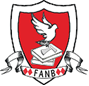 11 rue Princesse Marie de LorraineMC 98000 MONACON° tél : +377 97 97 10 50Découverte du Monde Professionnel en Quatrième Mini-stage en Entreprisedu lundi 28 janvier 2019 au vendredi 1 février 2019Ce document est établi en 3 exemplaires, un pour chacune des parties :         - le premier exemplaire doit être conservé par la société accueillant l’élève ;         - le second par les parents de l’élève ;         - le troisième (dûment rempli et signé par la société, ainsi que par les parents de l’élève)            doit être retourné au secrétariat du Collège, AVANT le 14 décembre 2018.  Grâce à cette convention, l’élève est pris en charge par l’assurance de l’Etablissement   Scolaire.L’élève : ……………………………………..……………………………………….       en classe de 4ème A/Bau Collège François d’Assise – Nicolas Barré, 11 rue Princesse Marie de Lorraine -  98000 MONACO effectuera un séjour de découverte du monde professionnel dans l’Entreprise :Nom de la société et adresse complète : ……………………………………..……………..……………….………………….………………………………………………….……………………………………………….……………………………………………………...………………….………………………………………………………………………………………………………………………………………N° téléphone : ………………………………………… 		Son Parrain de Stage (organisateur de son emploi du temps) est : Mme – Mr   …………………………………………Email de la personne à contacter, durant le stage : ……………………………………@……………………………Horaire suivi pendant ces cinq jours (Mercredi après-midi inclus) : Matin : de …… h      à    …… h  			 Après-midi : de …… h        à    ……. h NB : tout problème (absence, retard, comportement négatif, …) doit être signalé immédiatement à M. FANTINO au (+377) 97 97 10 50 ou par e-mail : f.fantino@fanb.mc  Acceptez-vous que le nom de votre entreprise apparaisse sur notre site internet en créant un lien dans la rubrique « Bains en Entreprise » ? 				 oui      	 non	Si oui, indiquez l’adresse de votre site internet : ……………………………………………………………………………………………Pour l’Etablissement Scolaire		Pour l’entreprise 		Pour l’élève stagiaire			(Cachet + signature)		Franck FANTINO			Le Directeur			Les Parents			Principal du Collège			(ou Chef d’Entreprise)Adjoint au Chef d’Etablissement